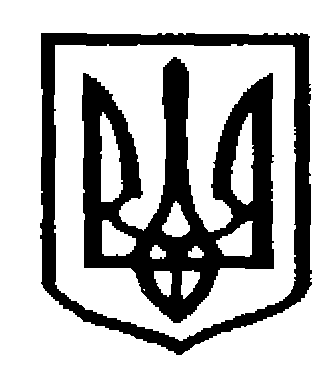 У К Р А Ї Н АЧернівецька міська радаУ П Р А В Л I Н Н Я   О С В I Т Ивул. Героїв Майдану, .Чернівці, 58029 тел./факс (0372) 53-30-87,E-mail: osvitacv@gmail.com  Код ЄДРПОУ №02147345Управління освіти  надсилає для ознайомлення та використання в роботі роз’яснення Міністерства освіти і науки щодо державної підсумкової атестації з іноземної мови в 9-х класах, яке включатиме аудіювання та які результати міжнародних мовних іспитів можна зарахувати як оцінку ДПА в 9-х та 11-х класах (список)Заступник начальника, начальниквідділу дошкільної освіти управління освіти Чернівецької міської ради                       Н.П.ВітковськаПочинок А.І.,53-72-2806.02.2019 №01-34/247Керівникам закладів загальної середньої освіти